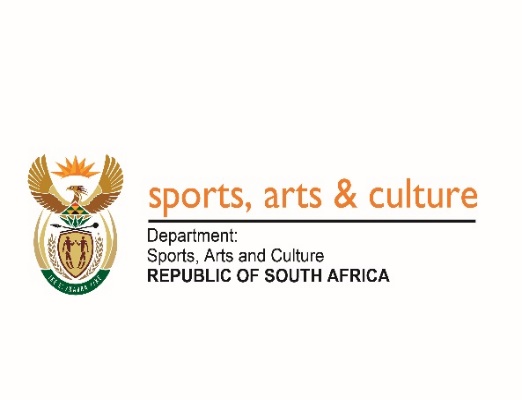 COVID-19 SPORT, ARTS AND CULTURE RELIEF FUNDAPPLICATION FORM B (SPORT AND RECREATION SUB-SECTOR)INSTRUCTIONS TO APPLICANTSEligible to apply are athletes, coaches and technical personnel who directly support the affected athlete (s) as per set criteria.Each applicant must complete (blank spaces) this form to be eligible for COVID-19 Relief assistance.Applications must be sent to the applicant’s National Federation.  No application will be entertained if not sent through the National Federation.Only applicants that meet the above set criteria may apply.Only applicants affected by an event or events cancelled for the period 16 MARCH TO END JUNE 2020. (from when the President made a State of Disaster announcement TO JUNE 2020)Incomplete forms shall result in immediate disqualification.Registered businesses and their employees may not qualify for this Relief.  They may explore other Relief Interventions available to businesses and labour.Provision of false information will be treated as fraud and dealt with through appropriate Criminal Justice System.Submission Deadline: 6th April 2020.FEDERATION’S DETAILSFEDERATION’S DETAILSFEDERATION’S DETAILSFEDERATION’S DETAILSFEDERATION’S DETAILSFEDERATION’S DETAILSFederation NameFederation’s Coordinating PersonFederation’s Coordinating PersonFederation’s Coordinating PersonFederation’s Coordinating PersonFederation’s Coordinating PersonFederation’s Coordinating PersonSurnameFull namesCell NumberAPPLICANT’S DETAILSAPPLICANT’S DETAILSAPPLICANT’S DETAILSAPPLICANT’S DETAILSAPPLICANT’S DETAILSAPPLICANT’S DETAILSSurnameFull NamesIdentity NumberTax Reference NumberCell NumberPostal AddressPostal AddressPostal AddressPostal AddressPostal AddressPostal AddressPost Box / BagTownPostal CodeCRITERIACRITERIACRITERIACRITERIACRITERIACRITERIACategory (i.e athlete, coach, etc)If you are coach or technical personnel supporting an athlete or athletes and have no other income, list your athlete (s) affected by cancellingAthleteSport event cancelled / postponedSport event cancelled / postponedSport event cancelled / postponedSport event cancelled / postponedIf you are coach or technical personnel supporting an athlete or athletes and have no other income, list your athlete (s) affected by cancellingIf you are coach or technical personnel supporting an athlete or athletes and have no other income, list your athlete (s) affected by cancellingIf you are coach or technical personnel supporting an athlete or athletes and have no other income, list your athlete (s) affected by cancellingIf you are coach or technical personnel supporting an athlete or athletes and have no other income, list your athlete (s) affected by cancellingIf you are coach or technical personnel supporting an athlete or athletes and have no other income, list your athlete (s) affected by cancellingList of sport events cancelled or postponed (April to June 2020)Sport eventSport event date (s)Sport event date (s)Sport event date (s)Sport event date (s)List of sport events cancelled or postponed (April to June 2020)List of sport events cancelled or postponed (April to June 2020)List of sport events cancelled or postponed (April to June 2020)List of sport events cancelled or postponed (April to June 2020)List of sport events cancelled or postponed (April to June 2020)Indicate the type confirmation of qualification to participate at a sport event or invitation to a sport event that has been cancelled or postponed.  (This may be provided by the Federation, sport event authority / organisers concerned etc).Indicate the type confirmation of qualification to participate at a sport event or invitation to a sport event that has been cancelled or postponed.  (This may be provided by the Federation, sport event authority / organisers concerned etc).Indicate the type confirmation of qualification to participate at a sport event or invitation to a sport event that has been cancelled or postponed.  (This may be provided by the Federation, sport event authority / organisers concerned etc).List of sport events from which income was earned in the last 12 months. (historical information)Sport eventSport eventSport event date (s)Sport event date (s)Sport event date (s)List of sport events from which income was earned in the last 12 months. (historical information)List of sport events from which income was earned in the last 12 months. (historical information)List of sport events from which income was earned in the last 12 months. (historical information)List of sport events from which income was earned in the last 12 months. (historical information)List of sport events from which income was earned in the last 12 months. (historical information)List of sport events from which income was earned in the last 12 months. (historical information)List of sport events from which income was earned in the last 12 months. (historical information)List other sources of income.  If any.List other sources of income.  If any.List other sources of income.  If any.List other sources of income.  If any.PLEASE PROVIDE ANY RELEVANT INFORMATION TO BE CONSIDERED WHEN ASSESSING YOUR APPLICATIONPLEASE PROVIDE ANY RELEVANT INFORMATION TO BE CONSIDERED WHEN ASSESSING YOUR APPLICATIONPLEASE PROVIDE ANY RELEVANT INFORMATION TO BE CONSIDERED WHEN ASSESSING YOUR APPLICATIONPLEASE PROVIDE ANY RELEVANT INFORMATION TO BE CONSIDERED WHEN ASSESSING YOUR APPLICATIONPLEASE PROVIDE ANY RELEVANT INFORMATION TO BE CONSIDERED WHEN ASSESSING YOUR APPLICATIONPLEASE PROVIDE ANY RELEVANT INFORMATION TO BE CONSIDERED WHEN ASSESSING YOUR APPLICATIONREQUIRED SUPPORTING DOCUMENTS CHECKILISTREQUIRED SUPPORTING DOCUMENTS CHECKILISTREQUIRED SUPPORTING DOCUMENTS CHECKILISTREQUIRED SUPPORTING DOCUMENTS CHECKILISTREQUIRED SUPPORTING DOCUMENTS CHECKILISTREQUIRED SUPPORTING DOCUMENTS CHECKILISTDOCUMENTDOCUMENTDOCUMENTDOCUMENTYESNOCOPY OF APPLICANT’S IDCOPY OF APPLICANT’S IDCOPY OF APPLICANT’S IDCOPY OF APPLICANT’S IDAPPLICANT’S BANK ACCOUNT CONFIRMATIONAPPLICANT’S BANK ACCOUNT CONFIRMATIONAPPLICANT’S BANK ACCOUNT CONFIRMATIONAPPLICANT’S BANK ACCOUNT CONFIRMATIONDOCUMENTS CONFIRMING QUALIFICATION TO PARTICIPATE AT A SPORT EVENT OR INVITATION TO A SPORT EVENT THAT HAS BEEN CANCELLED OR POSTPONED.DOCUMENTS CONFIRMING QUALIFICATION TO PARTICIPATE AT A SPORT EVENT OR INVITATION TO A SPORT EVENT THAT HAS BEEN CANCELLED OR POSTPONED.DOCUMENTS CONFIRMING QUALIFICATION TO PARTICIPATE AT A SPORT EVENT OR INVITATION TO A SPORT EVENT THAT HAS BEEN CANCELLED OR POSTPONED.DOCUMENTS CONFIRMING QUALIFICATION TO PARTICIPATE AT A SPORT EVENT OR INVITATION TO A SPORT EVENT THAT HAS BEEN CANCELLED OR POSTPONED.DECLARATIONDECLARATIONDECLARATIONDECLARATIONDECLARATIONDECLARATIONI hereby declare that the information provided is true and correct.  I further declare that I understand that if the information provided is proven to be false, incorrect or fraudulent I shall immediately be disqualified and legal action may be taken against me.I hereby declare that the information provided is true and correct.  I further declare that I understand that if the information provided is proven to be false, incorrect or fraudulent I shall immediately be disqualified and legal action may be taken against me.I hereby declare that the information provided is true and correct.  I further declare that I understand that if the information provided is proven to be false, incorrect or fraudulent I shall immediately be disqualified and legal action may be taken against me.I hereby declare that the information provided is true and correct.  I further declare that I understand that if the information provided is proven to be false, incorrect or fraudulent I shall immediately be disqualified and legal action may be taken against me.I hereby declare that the information provided is true and correct.  I further declare that I understand that if the information provided is proven to be false, incorrect or fraudulent I shall immediately be disqualified and legal action may be taken against me.I hereby declare that the information provided is true and correct.  I further declare that I understand that if the information provided is proven to be false, incorrect or fraudulent I shall immediately be disqualified and legal action may be taken against me.NAME AND SURNAMESIGNATURESIGNATURESIGNATURESIGNATURESIGNATUREDATERECOMMENDATION BY NATIONAL FEDERATIONRECOMMENDATION BY NATIONAL FEDERATIONRECOMMENDATION BY NATIONAL FEDERATIONRECOMMENDATION BY NATIONAL FEDERATIONRECOMMENDATION BY NATIONAL FEDERATIONRECOMMENDATION BY NATIONAL FEDERATIONPLEASE PROVIDE ANY RELEVANT INFORMATION TO BE CONSIDERED WHEN ASSESSING THE APPLICATIONPLEASE PROVIDE ANY RELEVANT INFORMATION TO BE CONSIDERED WHEN ASSESSING THE APPLICATIONPLEASE PROVIDE ANY RELEVANT INFORMATION TO BE CONSIDERED WHEN ASSESSING THE APPLICATIONPLEASE PROVIDE ANY RELEVANT INFORMATION TO BE CONSIDERED WHEN ASSESSING THE APPLICATIONPLEASE PROVIDE ANY RELEVANT INFORMATION TO BE CONSIDERED WHEN ASSESSING THE APPLICATIONPLEASE PROVIDE ANY RELEVANT INFORMATION TO BE CONSIDERED WHEN ASSESSING THE APPLICATIONI hereby declare that I have verified the application and the information (including supporting documents) provided by the applicant.  I further declare that I understand that knowingly colluding on information that is false, incorrect or fraudulent shall lead to legal action against all parties concerned.I hereby declare that I have verified the application and the information (including supporting documents) provided by the applicant.  I further declare that I understand that knowingly colluding on information that is false, incorrect or fraudulent shall lead to legal action against all parties concerned.I hereby declare that I have verified the application and the information (including supporting documents) provided by the applicant.  I further declare that I understand that knowingly colluding on information that is false, incorrect or fraudulent shall lead to legal action against all parties concerned.I hereby declare that I have verified the application and the information (including supporting documents) provided by the applicant.  I further declare that I understand that knowingly colluding on information that is false, incorrect or fraudulent shall lead to legal action against all parties concerned.I hereby declare that I have verified the application and the information (including supporting documents) provided by the applicant.  I further declare that I understand that knowingly colluding on information that is false, incorrect or fraudulent shall lead to legal action against all parties concerned.I hereby declare that I have verified the application and the information (including supporting documents) provided by the applicant.  I further declare that I understand that knowingly colluding on information that is false, incorrect or fraudulent shall lead to legal action against all parties concerned.APPLICATIONRECOMMENDEDRECOMMENDEDNOT RECOMMENDEDNOT RECOMMENDEDNOT RECOMMENDEDNAME AND SURNAMESIGNATURESIGNATURESIGNATURESIGNATURESIGNATUREDATEGENERAL NOTEThe Department will determine the quantum of relief and reserves the right to conduct verification, due diligence and request additional information prior to providing the relief.GENERAL NOTEThe Department will determine the quantum of relief and reserves the right to conduct verification, due diligence and request additional information prior to providing the relief.GENERAL NOTEThe Department will determine the quantum of relief and reserves the right to conduct verification, due diligence and request additional information prior to providing the relief.GENERAL NOTEThe Department will determine the quantum of relief and reserves the right to conduct verification, due diligence and request additional information prior to providing the relief.GENERAL NOTEThe Department will determine the quantum of relief and reserves the right to conduct verification, due diligence and request additional information prior to providing the relief.GENERAL NOTEThe Department will determine the quantum of relief and reserves the right to conduct verification, due diligence and request additional information prior to providing the relief.FOR OFFICE USE ONLYFOR OFFICE USE ONLYFOR OFFICE USE ONLYFOR OFFICE USE ONLYFOR OFFICE USE ONLYFOR OFFICE USE ONLYRECOMMENDEDNOT RECOMMENDEDNOT RECOMMENDEDNOT RECOMMENDEDNOT RECOMMENDEDNOT RECOMMENDEDCOMMENTSCOMMENTSCOMMENTSCOMMENTSCOMMENTSCOMMENTS